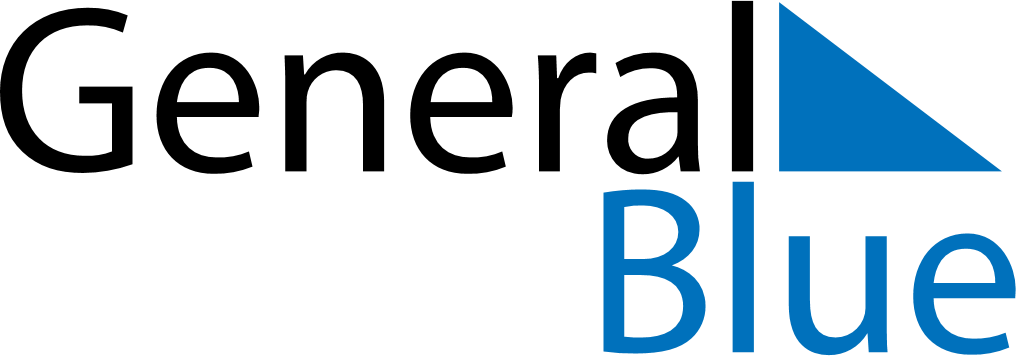 November 1650November 1650November 1650November 1650November 1650SundayMondayTuesdayWednesdayThursdayFridaySaturday123456789101112131415161718192021222324252627282930